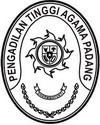 Nomor	: W3-A/         /KU.04.2/IV/2021                   Padang,  21 April 2021Lamp. 	:	-Hal	: RekomendasiYth. Ketua Pengadilan Agama PainanDi tempatAssalamu’alaikum Wr. Wb.Menindaklanjuti surat Saudara No. W3-A12/612/KU.04.2/X/2021 tanggal 16 April 2021 perihal Permohonan Rekomendasi/Fatwa, maka bersama ini disampaikan kepada Saudara, bahwa sesuai dengan Pengumuman Panitera Pengadilan Agama Painan No W3-A12/542/HK.05/X/2020 tanggal 9 Oktober 2020, telah memenuhi maksud SEMA Nomor 4 Tahun 2008 poin 3 (tiga), dan sisa Panjar Perkara tersebut dapat disetor ke kas negara sebagai PNBP.Demikian disampaikan untuk dilaksanakan.WassalamKetuaDrs. H. Zein Ahsan, M.H.PENGADILAN TINGGI AGAMA PADANGJl. By Pass Km 24 Anak Air, Batipuh Panjang, Koto TangahTelp.(0751) 7054806 fax (0751) 40537Website: www.pta-padang.go.id Email: admin@pta-padang.go.idPADANG 25171